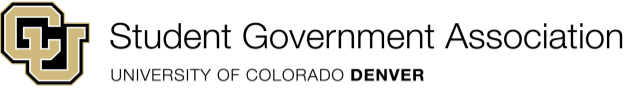 Senate Meeting Friday, March 29th, 2024Call to Order:Roll Call: Approval of Minutes from March 15th:Adoption of the Agenda: Public Comments:Presentation by Civics Committee (1:00-2:00pm)Ratification of the Election CodeUpdates: PresidentVice PresidentChief of StaffCivicsCollege CouncilPublic RelationsFinance & FundingJudicialSACABSSRCEx OfficioNew Business:General Business from the Floor:Adjournment: